Publicado en Granada el 25/05/2015 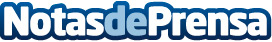 Euroinnova lanza nuevos cursos online homologados universitarios en auxiliar fisioterapia y quiromasajistaEuroinnova Formación, junto con importantes universidades españolas, imparte los cursos de auxiliar de fisioterapia online y de quiromasajista, que son cursos online homologados universitarios con créditos baremables en oposiciones.Datos de contacto:Álvaro FernándezComunicación Euroinnova958050200Nota de prensa publicada en: https://www.notasdeprensa.es/euroinnova-lanza-nuevos-cursos-online_1 Categorias: Educación E-Commerce Cursos Universidades http://www.notasdeprensa.es